新 书 推 荐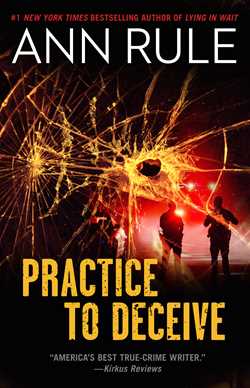 中文书名：《习惯性欺骗》英文书名：PRACTICE TO DECEIVE作    者：Ann Rule出 版 社：S & S/Gallery代理公司：ANA/Susan Xia页    数：352页出版时间：2020年5月代理地区：中国大陆、台湾审读资料：电子稿类    型：传记回忆录内容简介：    本书作者安·鲁尔（Ann Rule）是一位传奇的犯罪小说作家，从令人毛骨悚然的泰德·邦尼系列（Ted Bundy），到她最畅销的犯罪档案系列小说（Crime Files series），她创作的小说全部印数已经超过五千万册。在这本最新的《习惯性欺骗》（ Practice to Deceive）中，安讲述了一起发生在华盛顿州海滨地区令人震惊的圣诞节谋杀案，她用清晰的条理，严肃的权威感和深厚的感情把这一故事呈现在读者面前。    惠德比岛坐落在普吉特海峡，是太平洋西北部的一颗宝石。这里只有渡轮能够到达，它以这里的艺术社区和令人叹为观止的自然美景闻名于世。居住在这里的人们十分低调，常年居住在这里的人们彼此十分了解，都知根知底。但是，就在圣诞节后的第二天，人们在拉塞尔·道格拉斯（Russel Douglas）的SUV上发现了他血淋淋的尸体，而这辆SUV就停在他所居住的最高档的豪宅附近的一条隐蔽车道上。整个岛都为这起案件感到震惊。警方一开始怀疑这是自杀，这样的不幸在假期时有发生。但是当他们在车辆附近和周围都没有找到枪支时，他们判断这起案件并非自杀，而是谋杀。    布伦娜·道格拉斯（Brenna Douglas）是拉塞尔的妻子，他们关系已经相当疏远，并且即将离婚，她允许拉塞尔带着孩子回家过圣诞。这对夫妇在当地经营着一家很受欢迎的B's沙龙。布伦娜的好朋友佩吉·苏·托马斯（Peggy Sue Thomas）在那里工作，布伦娜经常向她抱怨拉塞尔对她有身体和情感上的虐待行为。    佩吉·苏自己的生活也十分极端。她结过三次婚，从穷人逐渐进入了富裕阶级，而在这样一个麻雀变凤凰的故事里，她从事过不少工作，从飞机修理员到“超级漂亮”的选美皇后，再到前华盛顿小姐。2003年，她与已婚吉他手吉姆·胡登（Jim Huden）传出恋情，但这并没有阻止这两个惠德比岛居民区追求他们对财富和特权的终极梦想，即便这意味着牺牲他人的性命。    《习惯性欺骗》这部小说以拉塞尔·道格拉斯的死亡为中心编织出了一张错综复杂的大网，它将令读者的心脏砰砰直跳。关键卖点：    跨形式的成功：《习惯性欺骗》（ Practice to Deceive）的精装本在《纽约时报》非虚构类精装本排行榜上排名第12位，在电子书排行榜上排名第5位，在纸质书和电子书综合排行榜上排名第6位。它已经加印一次，总印数达到6.2万份。这本书的精装本、平装书、电子书和有声书等各个版本的总销量已经达到191000册。    一场“威德比岛娇妻真人秀”：这起谋杀案牵扯了形形色色的人物，她们就和大受欢迎的“主妇”电视节目中的人物一样俗气并且充满激情，这个故事中呈现出的情绪正如阿加莎·克里斯蒂作品中的一样——一旦人们有机会，便会聚集到一起，精心制定一个计划。而且，正如一切解谜小说中的计划一样，这个计划也出了差错。    一个经典的安·鲁尔式的真实犯罪故事：正如她此前的畅销书那样，这本书也是安在各种地方案件中发现的瑰宝，她深入地了解案情并将其曝光。媒体对这些极其奇怪却又十分引人入胜的案件的报道确实是少之又少。安用她那技艺娴熟、毫不留情的写作能力，把这个隐藏的故事展现在读者面前。    有罪判决：真正实施这起谋杀的詹姆斯·胡登（James Huden）被判为一级谋杀罪，随后被判处80年徒刑，这将确保他会在监狱中死去。佩吉·苏（Peggy Sue）因参与犯罪而被判处四年有期徒刑。    作者曾创作过多部畅销作品：鲁尔的作品《致命朋友致命邻居》（Fatal Friends Deadly Neighbors）曾在《纽约时报》真实犯罪类畅销书榜单上登上第三名。《不要向后看》（Don’t Look Behind You ）一经出版便登上《纽约时报》畅销书榜单第三名，此后更连续十周在畅销书榜占据一席。平装本《无声之夜》（In the Still of the Night ）也登上畅销书榜单并占据榜单八周。精装书版《无声之夜》一经出版登上《纽约时报》畅销书榜单第十八名，并在加长榜单上占据三周。《致命危险》（Mortal Danger）登上畅销书榜第九位，并占据榜单八周。    电视曝光：安的若干作品曾被改编为电视影片，它们经常在“Lifetime network”上进行重播。安还经常出现在“奥普拉”（Oprah）、“今日秀”（The Today Show）、“早安，美国”（Good Morning, America）、“CBS早间秀”（The CBS Early Show）、“20/20”、“48小时”（48 Hours）、“拉里·金秀”（Larry King）、“查理·罗斯”（Charlie Rose）、“汤姆·辛德”（Tom Snyder）、“正义档案”（Justice Files）、“凯瑟琳·克莱尔”（Catherine Crier）、“深夜秀”（Late Night）、“内幕新闻”（Inside Edition）、“今晚娱乐”（Entertainment Tonight）、 MSNBC 、CourtTV、“法医档案”（Forensic Files）等电视节目及学习频道和CNN的电视节目中。销量超过3000万册：安·鲁尔（Ann Rule）出版了30多本小说，总销量已超过3000万册。作者简介：    安·鲁尔（Ann Rule）出版过35本《纽约时报》畅销书，她的第一部畅销小说《我身边的陌生人》（The Stranger Beside Me）讲述了她与臭名昭著的连环杀手泰德·邦迪（Ted Bundy）的私人关系。她曾是西雅图的一名警官，她把打击犯罪的一手专业知识，都运用在了自己的作品里。三十多年来，她一直是暴力犯罪受害者们的有力拥护者。她在2015年去世之前，一直居住在西雅图周边。谢谢您的阅读！请将反馈信息发至：夏蕊（Susan Xia）安德鲁·纳伯格联合国际有限公司北京代表处北京市海淀区中关村大街甲59号中国人民大学文化大厦1705室邮编：100872电话：010-82504406传真：010-82504200Email：susan@nurnberg.com.cn 网址：http://www.nurnberg.com.cn
微博：http://weibo.com/nurnberg豆瓣小站：http://site.douban.com/110577/